    社團法人台北市視障者家長協會參訪申請表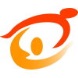 接洽部門：________________（本會填寫）單位名稱申請日期  年     月     日  年     月     日參訪時間請選填平日上午9點-下午4點間，並依優先次序列出您希望的時段，我們將再與您確認。日期一：　　月　　日　　時　　分日期二：　　月　　日　　時　　分日期三：　　月　　日　　時　　分請選填平日上午9點-下午4點間，並依優先次序列出您希望的時段，我們將再與您確認。日期一：　　月　　日　　時　　分日期二：　　月　　日　　時　　分日期三：　　月　　日　　時　　分請選填平日上午9點-下午4點間，並依優先次序列出您希望的時段，我們將再與您確認。日期一：　　月　　日　　時　　分日期二：　　月　　日　　時　　分日期三：　　月　　日　　時　　分參訪主題認識機構與服務介紹主題訪問視障體驗活動其他特殊需求認識機構與服務介紹主題訪問視障體驗活動其他特殊需求參訪目的（請簡述參訪目的與重點）（請簡述參訪目的與重點）（請簡述參訪目的與重點）（請簡述參訪目的與重點）（請簡述參訪目的與重點）（請簡述參訪目的與重點）參訪人員□大學生：______位；姓名：______________________________________□研究生：______位；姓名：_______________________________________ □其它：______位，姓名：________________________________________□大學生：______位；姓名：______________________________________□研究生：______位；姓名：_______________________________________ □其它：______位，姓名：________________________________________□大學生：______位；姓名：______________________________________□研究生：______位；姓名：_______________________________________ □其它：______位，姓名：________________________________________□大學生：______位；姓名：______________________________________□研究生：______位；姓名：_______________________________________ □其它：______位，姓名：________________________________________□大學生：______位；姓名：______________________________________□研究生：______位；姓名：_______________________________________ □其它：______位，姓名：________________________________________□大學生：______位；姓名：______________________________________□研究生：______位；姓名：_______________________________________ □其它：______位，姓名：________________________________________參訪回饋請勾選至少一個選項，做為參訪之回饋。擔任志工至少3-6小時。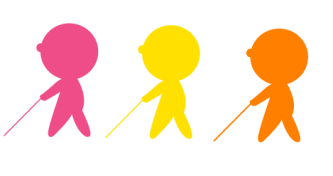 捐贈發票至少30張以上。轉發本會臉書粉絲團訊息至少10篇以上。請勾選至少一個選項，做為參訪之回饋。擔任志工至少3-6小時。捐贈發票至少30張以上。轉發本會臉書粉絲團訊息至少10篇以上。請勾選至少一個選項，做為參訪之回饋。擔任志工至少3-6小時。捐贈發票至少30張以上。轉發本會臉書粉絲團訊息至少10篇以上。請勾選至少一個選項，做為參訪之回饋。擔任志工至少3-6小時。捐贈發票至少30張以上。轉發本會臉書粉絲團訊息至少10篇以上。請勾選至少一個選項，做為參訪之回饋。擔任志工至少3-6小時。捐贈發票至少30張以上。轉發本會臉書粉絲團訊息至少10篇以上。請勾選至少一個選項，做為參訪之回饋。擔任志工至少3-6小時。捐贈發票至少30張以上。轉發本會臉書粉絲團訊息至少10篇以上。聯絡資訊聯絡資訊聯絡資訊聯絡資訊聯絡資訊聯絡資訊聯絡資訊聯絡人代表聯絡人代表連絡電話連絡電話連絡電話電子郵件電子郵件指導教授指導教授連絡電話連絡電話連絡電話社團法人台北市視障者家長協會 聯絡電話：02-27177722  傳真：02-27173112地址：10549台北市松山區敦化北路155巷76號1樓e-mail：forblind@forblind.org.tw社團法人台北市視障者家長協會 聯絡電話：02-27177722  傳真：02-27173112地址：10549台北市松山區敦化北路155巷76號1樓e-mail：forblind@forblind.org.tw社團法人台北市視障者家長協會 聯絡電話：02-27177722  傳真：02-27173112地址：10549台北市松山區敦化北路155巷76號1樓e-mail：forblind@forblind.org.tw社團法人台北市視障者家長協會 聯絡電話：02-27177722  傳真：02-27173112地址：10549台北市松山區敦化北路155巷76號1樓e-mail：forblind@forblind.org.tw社團法人台北市視障者家長協會 聯絡電話：02-27177722  傳真：02-27173112地址：10549台北市松山區敦化北路155巷76號1樓e-mail：forblind@forblind.org.tw社團法人台北市視障者家長協會 聯絡電話：02-27177722  傳真：02-27173112地址：10549台北市松山區敦化北路155巷76號1樓e-mail：forblind@forblind.org.tw社團法人台北市視障者家長協會 聯絡電話：02-27177722  傳真：02-27173112地址：10549台北市松山區敦化北路155巷76號1樓e-mail：forblind@forblind.org.tw注意事項：學生團體若臨時不克前來，請事先來電告知；若需更改參觀時間，請於預約時間一週前來電告知。若因不可抗力因素無法如期配合參訪活動，本會將有權利取消參訪，並將通知申請單位。注意事項：學生團體若臨時不克前來，請事先來電告知；若需更改參觀時間，請於預約時間一週前來電告知。若因不可抗力因素無法如期配合參訪活動，本會將有權利取消參訪，並將通知申請單位。注意事項：學生團體若臨時不克前來，請事先來電告知；若需更改參觀時間，請於預約時間一週前來電告知。若因不可抗力因素無法如期配合參訪活動，本會將有權利取消參訪，並將通知申請單位。注意事項：學生團體若臨時不克前來，請事先來電告知；若需更改參觀時間，請於預約時間一週前來電告知。若因不可抗力因素無法如期配合參訪活動，本會將有權利取消參訪，並將通知申請單位。注意事項：學生團體若臨時不克前來，請事先來電告知；若需更改參觀時間，請於預約時間一週前來電告知。若因不可抗力因素無法如期配合參訪活動，本會將有權利取消參訪，並將通知申請單位。注意事項：學生團體若臨時不克前來，請事先來電告知；若需更改參觀時間，請於預約時間一週前來電告知。若因不可抗力因素無法如期配合參訪活動，本會將有權利取消參訪，並將通知申請單位。注意事項：學生團體若臨時不克前來，請事先來電告知；若需更改參觀時間，請於預約時間一週前來電告知。若因不可抗力因素無法如期配合參訪活動，本會將有權利取消參訪，並將通知申請單位。